Grupa Deweloperska Geo zaprasza na Dzień Otwarty w Kwiatowej RówninieW sobotę, 11 marca odbędzie się dzień otwarty w inwestycji Kwiatowa Równina na krakowskim Białym Prądniku. Poza oglądaniem mieszkań, odwiedzający będą mieli okazję zgarnięcia bonu pieniężnego na prace wykończeniowe.Osiedle znajduje się przy ul. Pękowickiej 37 (Prądnik Biały). Dzielnica jest cicha i spokojna, jednocześnie znajduje się ok. 15 minut od zabytkowego centrum miasta. Inwestycja wyróżnia się na tle okolicy niską zabudową – to 3-piętrowe bloki z windami. Każde mieszkanie posiada balkon, a przyszli mieszkańcy będą mieli do dyspozycji miejsca postojowe w podziemnym garażu.- Zapraszamy wszystkich na Dzień Otwarty, ponieważ to najlepszy sposób, by samemu przekonać się jak wyglądają mieszkania i zobaczyć okolicę - zachęca Piotr Kijanka, dyrektor ds. Sprzedaży i Marketingu w Grupie Geo. –  Przygotowaliśmy również specjalną promocję. Wszystkim, którzy dokonają zakupu mieszkania dajemy 5 000 zł na wykończenie go.Inwestycja została podzielona na dwa etapy. Pierwsze dwa budynki C1 i C2, zostały oddane do użytku i obecnie w sprzedaży znajduje się ok. 20 ostatnich lokali.Niedawno ruszyła budowa i sprzedaż kolejnego etapu, który obejmuje powstanie kolejnych dwóch budynków D1 i D2. W ofercie znajduje się 55 nowych mieszkań. Lokale są 1, 2, 3 i 4-pokojowe o zróżnicowanych powierzchniach od 28 do 81 mkw.Ceny rozpoczynają się od 5,7 tys.zł/mkw.Przedstawiciele Grupy Geo będą czekać na odwiedzających w sobotę, 11 marca w godzinach 10-16.ul. Pękowicka 37D/5Serdecznie zapraszamy!. . . . . . . . . . . . . . . . . Więcej informacji: Katarzyna Krupickae-mail: katarzyna.krupicka@primetimepr.pltel. 12 313 00 87Informacja prasowa:Grupa Deweloperska Geo zaprasza na Dzień Otwarty w Kwiatowej RówninieData:6.03.2017Grupa Geo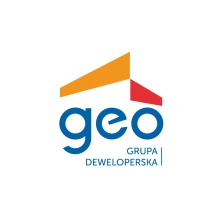 